 Lapin au Pastis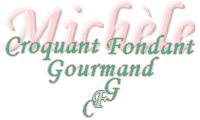 
Pour 3 Croquants-Gourmands
- 3 morceaux de lapin - 3 tomates - 2 càs d'huile d'olive - 2 brindilles de thym - sel & poivre du moulin
Marinade : - 2 càs d'huile d'olive - 1 càs de Pastis - 1 gousse d'ail - ½ càc d'origan séché - sel & poivre 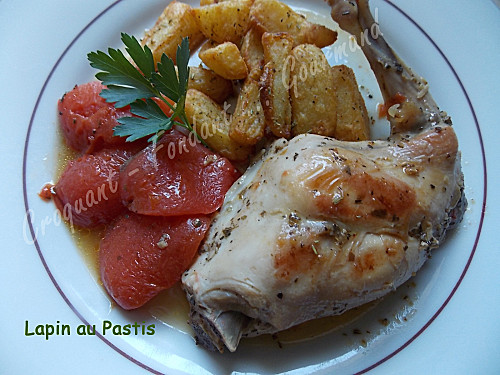 La veille Peler, dégermer et hacher finement la gousse d'ail. La mélanger dans un  bol avec l'huile, le Pastis et l'origan. Saler & poivrer. Déposer les morceaux de lapin dans un plat creux et les enduire de marinade.Couvrir le plat et le mettre au réfrigérateur jusqu'au lendemain.Le jour du repasPlonger les tomates quelques secondes dans l'eau bouillante, puis les rafraîchir et les peler.Les couper en quatre et les épépiner.Égoutter les morceaux de lapin en conservant la marinade.Dans une sauteuse  faire dorer le lapin de tous côtés dans l'huile chaude.Disposer les quartiers de tomate tout autour. Arroser avec la marinade, déposer les brindilles de thym.Saler et poivrer.Couvrir et laisser mijoter à feu très doux pendant 1 heure.Servir chaud, le lapin entouré de tomates et nappé d'un peu de sauce réduite.